มหาวิทยาลัยราชภัฏพระนคร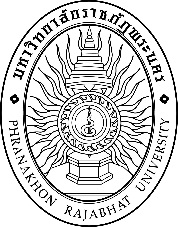 รายงานการทำวิจัยหรืองานสร้างสรรค์กับหน่วยงานอื่น หรือการทำวิจัยหรืองานสร้างสรรค์โดยทุนส่วนตัว-----------------------------------------------------------------------------------------------------------------------------------------------๑. เรื่อง............................................................................................................................................................................... ๒. คณะผู้วิจัย    หัวหน้าโครงการวิจัย	.......................................................................................................อัตราส่วน......................    นักวิจัยในโครงการ คนที่ ๑ …………………………………………………………………………………………อัตราส่วน......................    นักวิจัยในโครงการ คนที่ ๒ …………………………………………………………………………………………อัตราส่วน.......................    นักวิจัยในโครงการ คนที่ ๓ …………………………………………………………………………………………อัตราส่วน.......................๓. บทคัดย่อ (ไม่เกินครึ่งหน้า A4)....................................................................................................................................................................................................................................................................................................................................................................................................................................................................................................................................................................................................................................................................................................................................................................๔. ที่มาของงานวิจัย/งานสร้างสรรค์ (ไม่เกิน ๑ หน้า A4)....................................................................................................................................................................................................................................................................................................................................................................................................................................................................................................................................................................................................................................................................................................................................................................๕. วัตถุประสงค์    ๕.๑ ...............................................................................................................................................................................    ๕.๒ ...............................................................................................................................................................................    ๕.๓ ...............................................................................................................................................................................๖. วิธีการวิจัยหรือสร้างสรรค์ (ไม่เกิน ๒ หน้า A4)......................................................................................................................................................................................................................................................................................................................................................................................................................................................................................................................................................................................................................................................................................................................................................................................................................................................................................................................................................................................................................................................................................................................................................๗. ผลและสรุปการวิจัยหรืองานสร้างสรรค์ (ไม่เกิน ๕ หน้า A4).............................................................................................................................................................................................................................................................................................................................................................................................................................................................................................................................................................................................................................................................................................................................................................................................................................................................................................................................................................๘. เอกสารอ้างอิง๙. เอกสารแนบ เช่น เครื่องมือที่ใช้ในการวิจัย แบบสอบถาม ภาพถ่ายสถานที่วิจัย ภาพถ่ายผลงานวิจัย เป็นต้นขอรับรองว่าเป็นความจริงและถูกต้องตามจริยธรรมการวิจัยลงชื่อ.................................................ผู้แจ้งการทำวิจัย(....................................................................)วันที่............เดือน..................................พ.ศ..............ประธานคณะกรรมการวิจัยประจำคณะฯ ................................................................ได้รับทราบและตรวจสอบความถูกต้องสมบูรณ์ของเอกสารแล้วลงชื่อ..........................................................................................(......................................................................................)วันที่............เดือน..................................พ.ศ..............